ВНИМАНИЕ!При распаковке стола, во избежание заклинивания торцевого механизма, перемещение столешницы с царговым поясом осуществлять только за верхний край столешницы, как указано на схеме! Ни в коем случае не поднимать за вставку!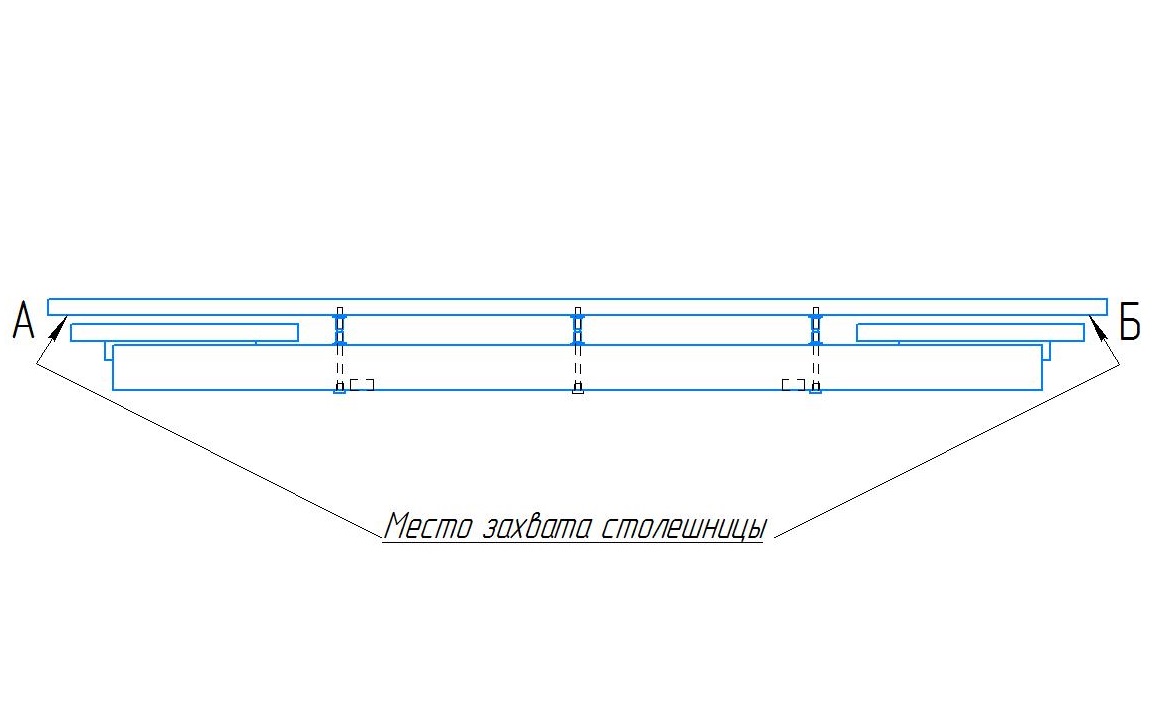 Примечание* В случае, если царговый пояс и столешница поставляются в собранном виде, сборку производить начиная с пункта 14.Схема сборкиСтол Франк 1400х800+400			ООО «СтолПром»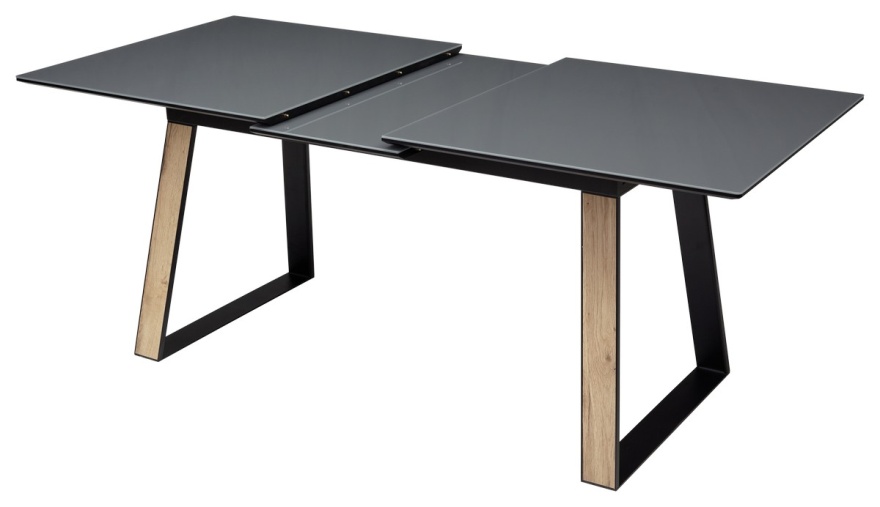 Наименование деталей:Вставка стола – 400х800.Столешница – 700х800.Царговый пояс стола.Каркас стола.Список фурнитуры:Последовательность сборки стола:На ровной плоскости разложить столешницу стола в сложенном виде, без вставки.В футорки, имеющиеся на столешнице вкрутить шпильки М8 в количестве 4 штук до легкого упора.Установить шайбы 8 на каждую шпильку.Вкрутить гайки с прессшайбой М8 на каждую шпильку, поверх шайбы, до упора, площадкой вниз, подтянуть.Накрутить гайки с прессшайбой М8 на каждую шпильку, поверх уже вкрученных гаек с прессшайбой, площадкой вверх.Установить на каждую гайку с прессшайбой шайбу М8.На шпильки установить Царговый пояс (ЦП).Закрепить ЦП гайкой М8 с шайбой 8.Разложить стол, путем раздвижения механизма, до момента опускания автоматического механизма подъёма вставки стола. Произвести установку вставки стола между двух половин столешницы. Задвинуть механизм до полного складывания со вставкой. Произвести установку планок МДФ как указано на схеме. Закрепить планки МДФ на 4 самореза 3х30мм.* Установить опоры стола на 8 винтов М8х25мм, проложив их с обеих сторон шайбами 8. На нижнюю часть опор наклеить пробковые наклейки. Установить стол на опоры. Произвести регулировку столешницы относительно вставки:а) ослабить гайку М8.б) с помощью вращения нижних гаек с прессшайбой произвести подъём/опускание столешницы. Регулировку столешницы контролировать планкой/уровнем, в целях исключения прогиба.в) законтрить регулировку путем затяжки гаек М8.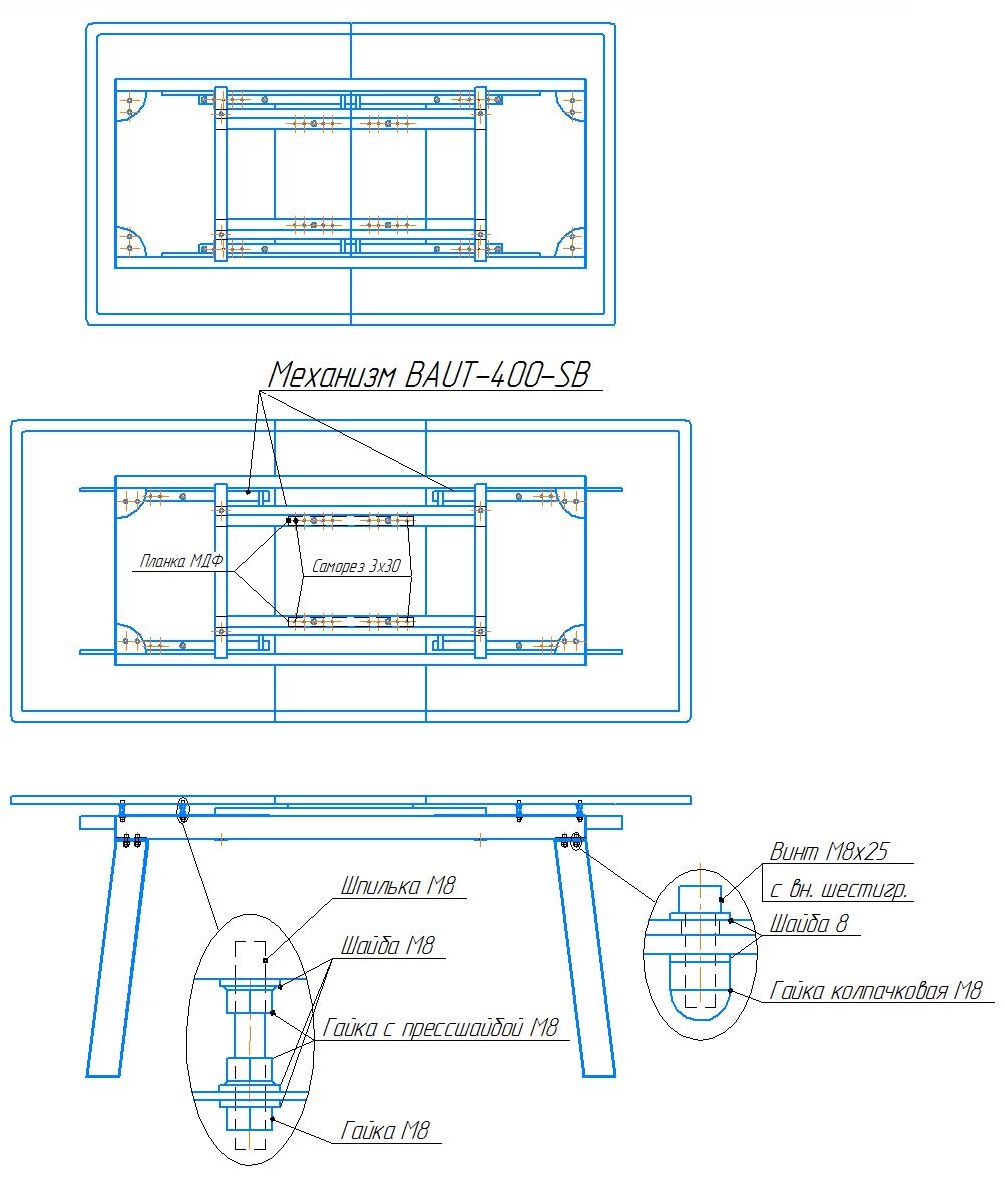 НаименованиеКоличествоФотоШпилька М8, L-55мм.4шт.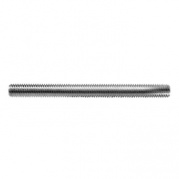 Шайба 840шт.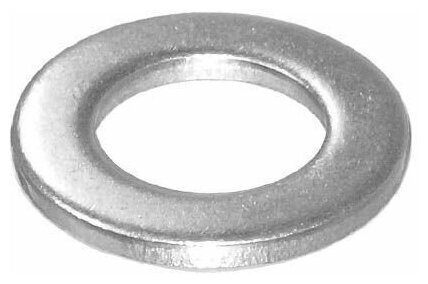 Винт с вн. шестигранником М8х25мм8шт.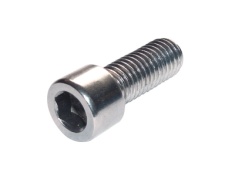 Гайка колпачковая М88шт.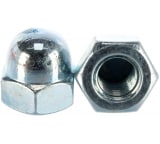 Гайка М8 с прессшайбой16шт.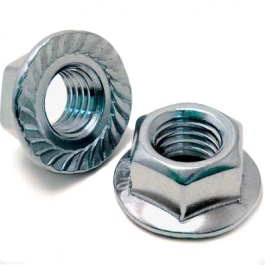 Гайка М88шт.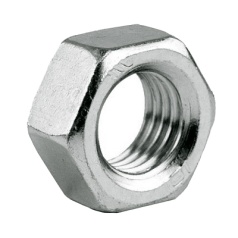 Саморез 3*304шт.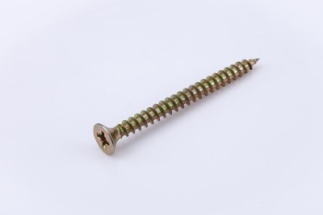 Наклейка пробковая8шт.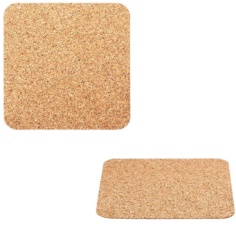 Планка МДФ2шт.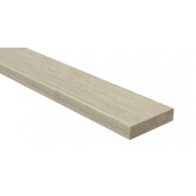 